О проведении Дня молодёжи в 2019 годуНа основании календарного плана мероприятий на 2019 год, в целях реализации государственной молодёжной политики на территории города Канска, руководствуясь ст. 30, 35 Устава города Канска, ПОСТАНОВЛЯЮ:Отделу   физической   культуры,   спорта   и   молодежной   политикиадминистрации города Канска (Ю.А. Серезитинов), совместно с муниципальным бюджетным учреждением «Многопрофильный молодёжный центр» города Канска (М.Ю. Нашивочников) организовать и провести 27 июня 2019 года с 16:00 до 22:00 часов на площади им. Н.И. Коростелева праздничное мероприятие, приуроченное ко Дню молодёжи (далее – «День молодёжи»).Утвердить план подготовки и проведения мероприятия (Приложение № 1).Утвердить схему расположения торговых точек, игровых и танцевальных площадок на площади им. Н.И. Коростелева (Приложение № 2).Рекомендовать МО МВД России «Канский» (Н.В. Банин) обеспечить безопасность движения транспорта и охрану общественного правопорядка на площади им. Н.И. Коростелева.Отделу  физической  культуры,  спорта  и  молодежной  политикиадминистрации города Канска (Ю.А. Серезитинов) уведомить о проведении «Дня молодёжи» отдел г. Канска управления ФСБ России по Красноярскому краю (И.Н. Тимков). Рекомендовать МУП «Канский Электросетьсбыт» (М.Ю. Лифанский) обеспечить подключение электроэнергии во время проведения мероприятий.ФГКУ «10 отряд ФПС по Красноярскому краю» (А.В. Кравцов) обеспечить пожарную безопасность при проведении «Дня молодёжи».Отделу экономического развития и муниципального заказа администрации г. Канска (С.В. Юшина) организовать работу торговых точек на площади им. Н.И. Коростелева.    9. Ведущему специалисту Отдела культуры (Н.А. Велищенко) опубликовать настоящее постановление в официальном печатном издании          и разместить на официальном сайте муниципального образования город Канск в сети Интернет.	10. Контроль за исполнением настоящего постановления возложить            на заместителя главы города Канска по социальной политике Н.И. Князеву.	11. Постановление вступает в силу со дня подписания.Глава города Канска                                                                             А.М. Береснев            Приложение № 1 к постановлению                                                                          администрации города Канска                                                                          от 25.06. 2019 г.  № 580Планподготовки и проведения мероприятия Дня молодёжи 27 июня 2019 г.Начальник Отдела ФКСиМП	                                                   Ю.А. Серезитинов		                                    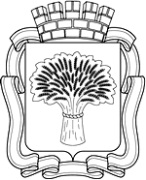 Российская ФедерацияАдминистрация города Канска
Красноярского краяПОСТАНОВЛЕНИЕ Российская ФедерацияАдминистрация города Канска
Красноярского краяПОСТАНОВЛЕНИЕ Российская ФедерацияАдминистрация города Канска
Красноярского краяПОСТАНОВЛЕНИЕ Российская ФедерацияАдминистрация города Канска
Красноярского краяПОСТАНОВЛЕНИЕ 25.06.2019 г.№580п/пМероприятиясрокиОтветственный1Подготовка сценария 19.06МБУ «ММЦ» (М.Ю. Нашивочников)2Музыкальное оформление мероприятия27.06МБУ «ММЦ» (М.Ю. Нашивочников)3Обеспечение доставки и вывоза звуковой аппаратуры из ГДК27.06МБУ «ММЦ» (М.Ю. Нашивочников)ГДК (Е.А. Лычковская)4Погрузка, разгрузка аппаратуры27.06МБУ «ММЦ»(М.Ю. Нашивочников)5Обеспечение доставки и вывоза столов и реквизита из ММЦ и обратно27.06МБУ «ММЦ» (М.Ю. Нашивочников)6Организация работы площадок муниципальных штабов флагманских программ.Площадка  «БПАН»Фестиваль красок «Holi Fest»27.06с 16:00-17:30с 14:00-16:00с 15:00-17:00МБУ «ММЦ» (М.Ю. Нашивочников)7Концертная программа (награждение, выступление творческих коллективов) Организация выступления приглашенных коллективов27.06с 16:00-22:00МБУ «ММЦ»(М.Ю. Нашивочников)8Дискотека 27.06с 20:00-22:00МБУ «ММЦ»(М.Ю. Нашивочников)9Обеспечение охраны правопорядка на месте проведения мероприятия27.06с 16:00-22:00МО МВД России (Н.В. Банин)10Обследование площади им. Н.И. Коростелева, ул. Советская27.06до 14:00МКУ «Управление по делам ГО и ЧС администрации г. Канска» (В.И. Орлов)11Подключение аппаратуры к электропитанию 220 вольт (сценический комплекс, III фазы, торговые точки)27.06МУП «Канский Электросетьсбыт» (М.Ю. Лифанский)12Уборка территории площади им. Н.И. КоростелеваДоставка и установка контейнеров для мусора (4 шт.) 27.06до 12:00МКУ «Служба заказчика» (Я.А. Рыбакова)13Монтаж сценического комплекса, установка биотуалетов (3 шт.)27:00до 14:00МБУ «ММЦ»(М.Ю. Нашивочников)14Организация работы торговых точек (мелкооптовая торговля, прохладительные напитки, мороженое, шары, сладкая вата)27.06с 16:00Администрация г. Канска (Н.В. Кадач), Отдел экономического развития и муниципального заказа администрации г. Канска (С.В. Юшина)15Размещение и работа аттракционов27.06МКУ  «КУМИ г. Канска» (А.В. Букалов)16Информирование жителей города через сайт администрации г. Канска, СМИ города, радио, ТВ, социальные сетиОтдел культуры администрации г. Канска (Н.А. Велищенко)МБУ «ММЦ» (М.Ю. Нашивочников)